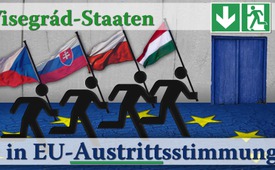 Visegrád-Staaten in EU-Austrittsstimmung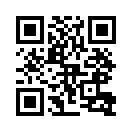 Bei den Visegrád-Staaten, einer losen Kooperation der mitteleuropäischen Staaten Ungarn, Polen,
Tschechien und Slowakei, herrscht zunehmend EU-Austrittsstimmung. Der Grund: Brüssel hat sich mit diesen Staaten angelegt.Visegrád-Staaten in EU-Austrittsstimmung
Friedrich Wolf, der deutsche naturheilkundliche Arzt, Schriftsteller und Dramatiker urteilte: „Kein größeres Verbrechen gibt es, als nicht kämpfen wollen, wo man kämpfen muss.“
In  der heutigen Zeit würde er vermutlich sagen: „Kein größeres Verbrechen gibt es, als nicht die Gegenstimme unter das Volk bringen, wo man sie unter das Volk  bringen muss.“
Und hier ist eine dieser Gegenstimmen zur allgemeinen EU-Euphorie:
Bei den Visegrád-Staaten, einer losen Kooperation der mitteleuropäischen Staaten Ungarn, Polen, Tschechien und Slowakei, herrscht zunehmend EU-Austrittsstimmung. Der Grund ist, daß sich Brüssel aktuell mit diesen Staaten angelegt hat, weil sie die Mindestquoten für die Aufnahme von Flüchtlingen nicht mehr einhalten wollen bzw. können.
Es gibt nicht nur eine Sichtweise zur Thematik ‚Demokratie in der EU‘ oder zur Flüchtlingsproblematik, wie z.B. nachfolgende Sendungen aufzeigen:
www.kla.tv/7614   -   www.kla.tv/10941   -   www.kla.tv/10942von enm.Quellen:http://www.watergate.tv/2017/08/11/norweger-wollen-nicht-mehr-in-die-eu/Das könnte Sie auch interessieren:---Kla.TV – Die anderen Nachrichten ... frei – unabhängig – unzensiert ...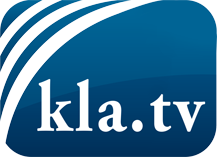 was die Medien nicht verschweigen sollten ...wenig Gehörtes vom Volk, für das Volk ...tägliche News ab 19:45 Uhr auf www.kla.tvDranbleiben lohnt sich!Kostenloses Abonnement mit wöchentlichen News per E-Mail erhalten Sie unter: www.kla.tv/aboSicherheitshinweis:Gegenstimmen werden leider immer weiter zensiert und unterdrückt. Solange wir nicht gemäß den Interessen und Ideologien der Systempresse berichten, müssen wir jederzeit damit rechnen, dass Vorwände gesucht werden, um Kla.TV zu sperren oder zu schaden.Vernetzen Sie sich darum heute noch internetunabhängig!
Klicken Sie hier: www.kla.tv/vernetzungLizenz:    Creative Commons-Lizenz mit Namensnennung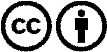 Verbreitung und Wiederaufbereitung ist mit Namensnennung erwünscht! Das Material darf jedoch nicht aus dem Kontext gerissen präsentiert werden. Mit öffentlichen Geldern (GEZ, Serafe, GIS, ...) finanzierte Institutionen ist die Verwendung ohne Rückfrage untersagt. Verstöße können strafrechtlich verfolgt werden.